Int 3 MA  Chapter 13 VECTORS 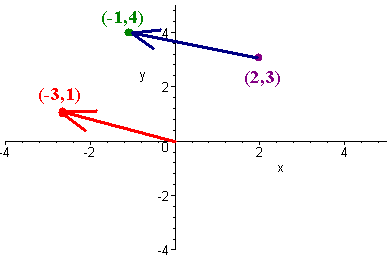 DateDateClassworkClassworkHomework AssignmentHomework AssignmentThursday,May 3Thursday,May 3Day #1 wup, notes, CW ws    Day #1 wup, notes, CW ws      Day 1 Intro to Vectors  CH13H1 IB Review WS  hana (1)  Day 1 Intro to Vectors  CH13H1 IB Review WS  hana (1)Friday, May 4Friday, May 4Day #2 notes, worksheet                    Day #2 notes, worksheet                    CH13H2 Day #1 WSCH13H2 Day #1 WSMonday May 7Monday May 7Day 2 Vectors Dot ProductCH13H3 Day #2WSDay 2 Vectors Dot ProductCH13H3 Day #2WSBLOCK 5/8-9BLOCK 5/8-9Group Work on WSAP US History ExamGroup Work on WSAP US History ExamCH13H4 IB WS # deux (2)CH13H4 IB WS # deux (2)ThursdayMay 10ThursdayMay 10Day #3 notes, worksheet                    Day #3 notes, worksheet                    Day 3 Vectors Equation of a LineCH13H5 Vector Land WSDay 3 Vectors Equation of a LineCH13H5 Vector Land WSFridayMay 11FridayMay 11IB REVIEW3D Vector (random call) WSIB REVIEW3D Vector (random call) WSCH13H6 IB WS # tres (3)CH13H6 IB WS # tres (3)MondayMay 14MondayMay 14Reviewwup ws & Airplane 20 Marks WSReviewwup ws & Airplane 20 Marks WSCH13H7 Equations of Lines & Planes WSCH13H7 Equations of Lines & Planes WSBLOCKTues 5/15Wed 5/16BLOCKTues 5/15Wed 5/16Group QuizGroup QuizCH13H8 2016 IB WS (heart) CH13H8 2016 IB WS (heart) ThursdayMay 17ThursdayMay 17Review                    Review                    CH13H9 C13 DDAY WSCH13H9 C13 DDAY WSFridayMay 18FridayMay 18 Vectors Test Vectors TestCH13H10 IB WS drei (4)CH13H10 IB WS drei (4)MondayMay 21MondayMay 21IB REVIEW & Group WorkIB REVIEW & Group WorkGroup Time to work on Presentation    CH13H11  RFF WS# issaGroup Time to work on Presentation    CH13H11  RFF WS# issaBLOCKTues 5/22Wed 5/23BLOCKTues 5/22Wed 5/23IB REVIEW & Group WorkIB REVIEW & Group WorkGroup Time to work on PresentationCH13H12  RFF WS# niGroup Time to work on PresentationCH13H12  RFF WS# niThursdayMay 24ThursdayMay 24IB REVIEW & Group WorkIB REVIEW & Group WorkGroup Time to work on PresentationGroup Time to work on PresentationFridayMay 25FridayMay 25Review PolynomialsReview PolynomialsRFFH1 C8 WS RFFH1 C8 WS Monday, May 28     NO SCHOOL:  Memorial DayMonday, May 28     NO SCHOOL:  Memorial DayMonday, May 28     NO SCHOOL:  Memorial DayMonday, May 28     NO SCHOOL:  Memorial DayMonday, May 28     NO SCHOOL:  Memorial DayMonday, May 28     NO SCHOOL:  Memorial DayBLOCKTues 5/29Wed 5/30BLOCKTues 5/29Wed 5/30Review  Unit Circle Review Sequence & SeriesReview  Unit Circle Review Sequence & SeriesRFFH2 C9 WSRFFH3 C10 WSRFFH2 C9 WSRFFH3 C10 WSThursdayMay 31ThursdayMay 31Review Rational FunctionsReview Rational FunctionsRFFH4 C11 WSRFFH4 C11 WSFridayJune 1FridayJune 1Review IdentitiesReview IdentitiesRFFH5 C12 WSRFFH5 C12 WSMondayJune 4MondayJune 4Review for FinalReview for FinalFINALSTuesday, June 5Per 1:  7:30-9:32 Per 2:  9:47-11:49Tuesday, June 5Per 1:  7:30-9:32 Per 2:  9:47-11:49Wednesday, June 6Per 3:  7:30-9:32Per 4:  9:47-11:49Wednesday, June 6Per 3:  7:30-9:32Per 4:  9:47-11:49Thursday, June 7Per 5:  7:30-9:32Per 6:  9:47-11:49